«Név»«beosztás»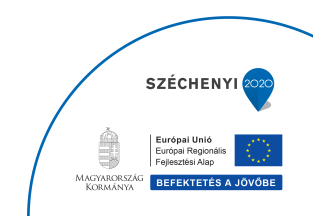 «szerv»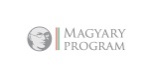 «Név»«beosztás»«szerv»«Név»«beosztás»«szerv»«Név»«beosztás»«szerv»«Név»«beosztás»«szerv»«Név»«beosztás»«szerv»«Név»«beosztás»«szerv»«Név»«beosztás»«szerv»